PG  Zuidwesthoek te Sluis e.o.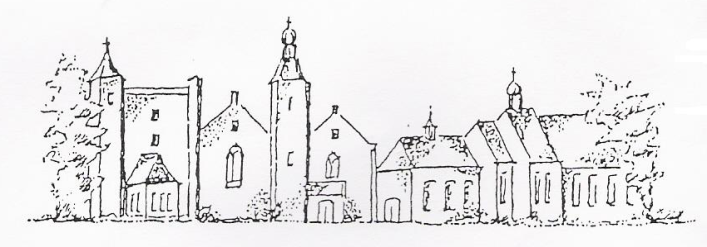 Zondag 3 juli 2022, 11.00 uurMariakerk Cadzand Voorgangers: ds. Vrouwkje Dees en                         ds. Edward van der KaaijOrganist: Kees van GarderenAmbtsdragers: Jos Bakker, Wil PrinsLector: Nelly VerplankeKinderkring: Wigbert SteenbeekZang: Dick de Pooter en Gerard TaalmanDe 1e collecte is bestemd voor kerkrentmeesters en diaconie, de 2e collecte voor de Voedselbank.De bloemen gaan met een groet van de gemeente naar dhr J.de Groote,  mw Versprille- de Voldereen beide voorgangers.OrgelspelOM TE BEGINNENWELKOM en mededelingenAan de Paaskaars worden de tafelkaarsen ontstoken.a.: We ontsteken de tafelkaarsen.      Eén kaars voor Israël      en één kaars voor de gemeente.     Wij beiden      - onlosmakelijk met elkaar verbonden -      mogen ons gedragen weten      naar het licht van de nieuwe morgen.samenzang daarbij: lied 970:1Vlammen zijn er vele, één is het licht,licht van Jezus Christus,vlammen zijn er vele, één is het licht,wij zijn één in Christus.We gaan staanOPENINGSLIED 67 a , Heel de aarde jubeltZangers: couplettenAllen: refreinBEMOEDIGING en GROETWe gaan zittensamenzang Lied 681 veni sancte spiritus (4 keer)GEBED om ontferming met gezongen ‘Heer ontferm U’(drie keer)Gloria : samenzang lied 650: de aarde is vervuld HET WOORD GELEZEN, GEZONGEN en  UITGELEGDGEBED van de zondagDe kinderen gaan naar de kinderkring we zingen daarbij:1.Wij gaan voor even uit elkaar en delen nu het lichtDat licht vertelt ons iets van God, op Hem zijn wij gericht.2.Wij geven Gods verhalen door en wie zich openstelt,ervaart misschien een beetje licht door wat er wordt verteld.3.Straks zoeken wij elkaar weer open elk heeft zijn verhaal.Het licht verbindt ons met elkaar, het is voor allemaal.1e LEZING:  Jesaja 66:1-14(lector)10   Laat allen die Jeruzalem liefhebben       zich met haar verheugen en juichen om haar,       laat allen die om haar treuren       nu samen met haar jubelen.11   Aan haar vertroostende moederborst 	       zullen jullie drinken en verzadigd worden,       haar rijke, volle borsten       zullen je zogen en verkwikken.12   Want dit zegt de HEER:       en jullie zullen ervan drinken.samenzang lied Psalm 122: 1 en 22e LEZING: Lucas 10:1-20 (voorganger)1     Daarna stelde de Heer tweeënzeventig         anderen aan,       die Hij twee aan twee voor zich uitzond naar       iedere stad en plaats       waar Hij van plan was heen te gaan.2     Hij zei tegen hen: ‘De oogst is groot,        maar er zijn weinig arbeiders;        vraag dus de eigenaar van de oogst        of Hij arbeiders wil sturen om de oogst binnen        te halen.3     Ga op weg, en bedenk wel:        Ik zend jullie als lammeren onder de wolven.4     Neem geen geldbuidel, geen reistas en geen        sandalen mee,       en groet onderweg niemand.5     Als jullie een huis binnengaan, zeg dan eerst:        “Vrede voor dit huis!”6     Als er iemand woont die de vrede liefheeft,        zal jullie vrede met hem zijn; zo niet,        dan zal die vrede bij je terugkeren.7     Blijf in dat huis, en eet en drink wat men je        aanbiedt,       want de arbeider is zijn loon waard.        Ga niet van het ene huis naar het andere.8     En als jullie een stad binnengaan en daar        welkom zijn,       eet dan wat je wordt voorgezet,9     genees de zieken die er zijn en zeg tegen hen:        “Het koninkrijk van God heeft jullie bereikt.”10   Maar als jullie een stad binnengaan waar je        niet welkom bent,       trek dan door de straten en zeg:11   “Zelfs het stof van uw stad dat aan onze        voeten kleeft,       schudden we van ons af en laten we bij u;        maar bedenk wel: het koninkrijk van God is        nabij”12   Ik zeg jullie: het lot van Sodom zal op die dag           draaglijker zijn dan het lo van die stad.13   Wee Chorazin, wee Betsaïda,        want als in Tyrus en Sidon de wonderen        waren gebeurd.       die bij jullie gebeurd zijn,        dan waren de inwoners van die steden allang,        gehuld in een boetekleed,        in het stof gaan zitten en waren ze tot inkeer        gekomen.14   Wanneer het oordeel komt,        zal het lot van Tyrus en Sidon draaglijker zijn.       dan dat van jullie.15   En jij, Kafarnaüm, dacht jij tot in de hemel        verheven te worden?       In het dodenrijk zul je afdalen!16   Wie naar jullie luistert, luistert naar Mij,        en wie jullie afwijst, wijst Mij af.        En wie Mij afwijst, wijst Hem af die Mij       gezonden heeft.’17   De tweeënzeventig keerden vol vreugde terug        en zeiden:      ‘Heer, zelfs de demonen onderwerpen zich        aan ons       bij het horen van uw naam.’18   Hij zei tegen hen:        ‘Ik heb Satan als een lichtflits uit de hemel        zien vallen!19   Bedenk wel: Ik heb jullie de macht gegeven        om slangen en schorpioenen te vertrappen        en om de kracht van de vijand te breken,        zodat niets jullie kan schaden.20   Verheug je er echter niet over        dat de geesten zich aan jullie onderwerpen,        maar verheug je omdat jullie naam in de        hemel opgetekend is.’ VERKONDIGING OrgelspelLied 689 Wat altijd is geweest  Zangers: tekst voorzang samenzang: tekst allenMOMENT VAN ‘VOORUUTKIEKE’ DIENST VAN DE GEBEDEN EN GAVENToelichting collecte, inzameling bij de uitgangDankgebed en VoorbedeStil gebed, Onze VaderWIJ WORDEN DE WERELD INGEZONDENWe gaan staanSLOTLIED: 655 Zingt voor de Heer Heenzending en zegen   Allen: Gezongen Amen (3X)mededelingen m.b.t. vervolg programmaAgenda: 6 juli 2022, 14.30 u kerkdienst in Rozenoord voorganger ds. Vrouwkje Dees.9 juli 2022,  9.30 - 16.30 u hobby-kunst- boeken markt in kerktuin Cadzand14.00 u rondwandeling Retranchement, start bij parking Brug. Na afloop koffie in ‘d ouwe kerke’.10 juli 2022: 9.30 u kerkdienst te Cadzand, voorganger ds. Vrouwkje Dees.Dagelijks 14.00-17.00 u open kerk- expositie in Mariakerk,  toegang vrij.   Zie ook: www.zuidwesthoek.nl    